О проведении месячника по санитарно-экологической очистке и благоустройствутерритории Мариинско-Посадского городского поселения          В целях улучшения санитарно-эпидемиологической и экологической обстановки, и озеленения территории Мариинско-Посадского городского поселения с целью обеспечения чистоты и порядка, приведения в надлежащее состояние территорий домов, внутридомовых подъездов, детских площадок многоквартирных домов, а так же территорий кладбищ и работам по восстановлению и приведению в порядок воинских захоронений, памятников, обелисков, мемориальных досок, благоустройству памятных мест, связанных с событиями Великой Отечественной Войны 1941-1945 гг., администрация Мариинско-Посадского городского поселения постановляет:          1. Провести в Мариинско-Посадском городском поселении  с 21 сентября по 21 октября месячник по санитарно-экологической очистке и благоустройству территории Мариинско-Посадского городского поселения Мариинско-Посадского района Чувашской Республики.          2. Рекомендовать руководителям предприятий и организаций:          - обеспечить массовое привлечение населения на работы по благоустройству и озеленению территории Мариинско-Посадского городского поселения, предприятий и организаций, приведению в надлежащее состояние кладбищ, благоустройству мест массового отдыха, ликвидации несанкционированных свалок;          - обеспечить освещение в средствах массовой информации и на сайте поселения  ход проводимых мероприятий.          3. Рекомендовать руководителям управляющих компаний и ТСЖ уделить особое внимание приведению в надлежащее состояние территории дворов, внутридомовых подъездов, детских площадок многоквартирных домов.         4.  Контроль за исполнением настоящего постановления оставляю за собой.         5. Настоящее постановление вступает в силу со дня его подписания и подлежит официальному опубликованию. И.о. главы администрации                                                                                  В.З. СергеевЧăваш РеспубликинчиСĕнтĕрвăрри хула поселенийĕн администрацийĕЙЫШАНУ     № Сĕнтĕрвăрри хулиЧувашская РеспубликаАдминистрацияМариинско-Посадскогогородского поселенияПОСТАНОВЛЕНИЕ             20.09.2022г.  № 241    город Мариинский Посад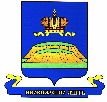 